     MINISTERO dell’ISTRUZIONE, dell’UNIVERSITÀ e della RICERCA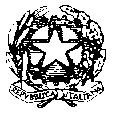 ISTITUTO COMPRENSIVO CASTELLABATEScuole dell’Infanzia, Scuole Primarie e Scuole Secondarie di Primo Grado dei Comuni di Castellabate e PerdifumoVia F. Coppola snc - 84048 S. MARIA di CASTELLABATE (SA)e-mail: saic8a0002@istruzione.it  PEC: saic8a0002@pec.istruzione.it Tel. 0974961097  Fax 0974960549  Cod. Fisc. 90021820650  Cod. Min. SAIC8A0002Tabella di confronto tra item e aree indagate nel Consiglio Orientativo SONO INTERESSATO A  CONSIGLIO ORIENTATIVOApprofondire lo studio di una disciplina, oltre agli argomenti trattati in classeInteresse per l’approfondimento teoricoSvolgere giochi matematiciInteresse per le materie tecniche, scientifiche e di collegamento con l’operativitàSvolgere giochi logici /enigmisticiInteresse per le materie tecniche, scientifiche e di collegamento con l’operativitàRealizzare un disegno tecnicoInteresse per le materie tecniche, scientifiche e di collegamento con l’operativitàAd eseguire attività legate all’informatica e alla tecnologiaInteresse per le materie tecniche, scientifiche e di collegamento con l’operativitàAd approfondire argomenti utili per un lavoro che in futuro mi piacerebbeInteresse per attività spendibili in ambito professionaleUna professione o un ambito lavorativo (quale? ...................................................)Interesse per una forte e specifica specializzazione operativaA entrare presto nel mondo del lavoroInteresse per una forte e specifica specializzazione operativaSONO IN GRADO DICONSIGLIO ORIENTATIVOStudiare da solo e con continuità Propensione allo studio individuale con continuitàStudiare da soloPropensione allo studio individualeStudiare per imparare a farePropensione allo studio teorico finalizzato alle attività praticheApprendere maggiormente da attività pratiche (laboratori, visite a musei, stage …)Propensione a comprendere la teoria attraverso esperienze praticheRealizzare un disegno tecnicoCapacità in ambito tecnologicoEseguire attività legate all’informatica e alla tecnologiaCapacità in ambito tecnologicoEsporre oralmente un argomentoCapacità di comunicare, sintetizzare, discutere, argomentare correttamenteScrivere un testo (racconto, relazione, sintesi …)Capacità di comunicare, sintetizzare, discutere, argomentare correttamenteSchematizzare attraverso tabelle, mappe, grafici …Capacità di comunicare, sintetizzare, discutere, argomentare correttamenteCercare nuove informazioni per approfondire una ricerca o un argomentoCapacità di approfondire gli argomenti in modo autonomoOrganizzare il lavoro a casa e a scuolaCapacità di organizzare lo studioPartecipare con interesse ad attività di laboratorioCapacità in esperienze laboratorialiPraticare attività manualiSenso pratico e predisposizione all’operativitàLavorare in gruppo in classeCapacità di lavorare in gruppoConfrontarmi con i compagni su argomenti diversiCapacità di relazionarsi con gli altriPraticare attività artistiche Capacità espressivo creativePraticare attività musicaliCapacità espressivo creativePraticare attività sportiveCapacità espressivo creative